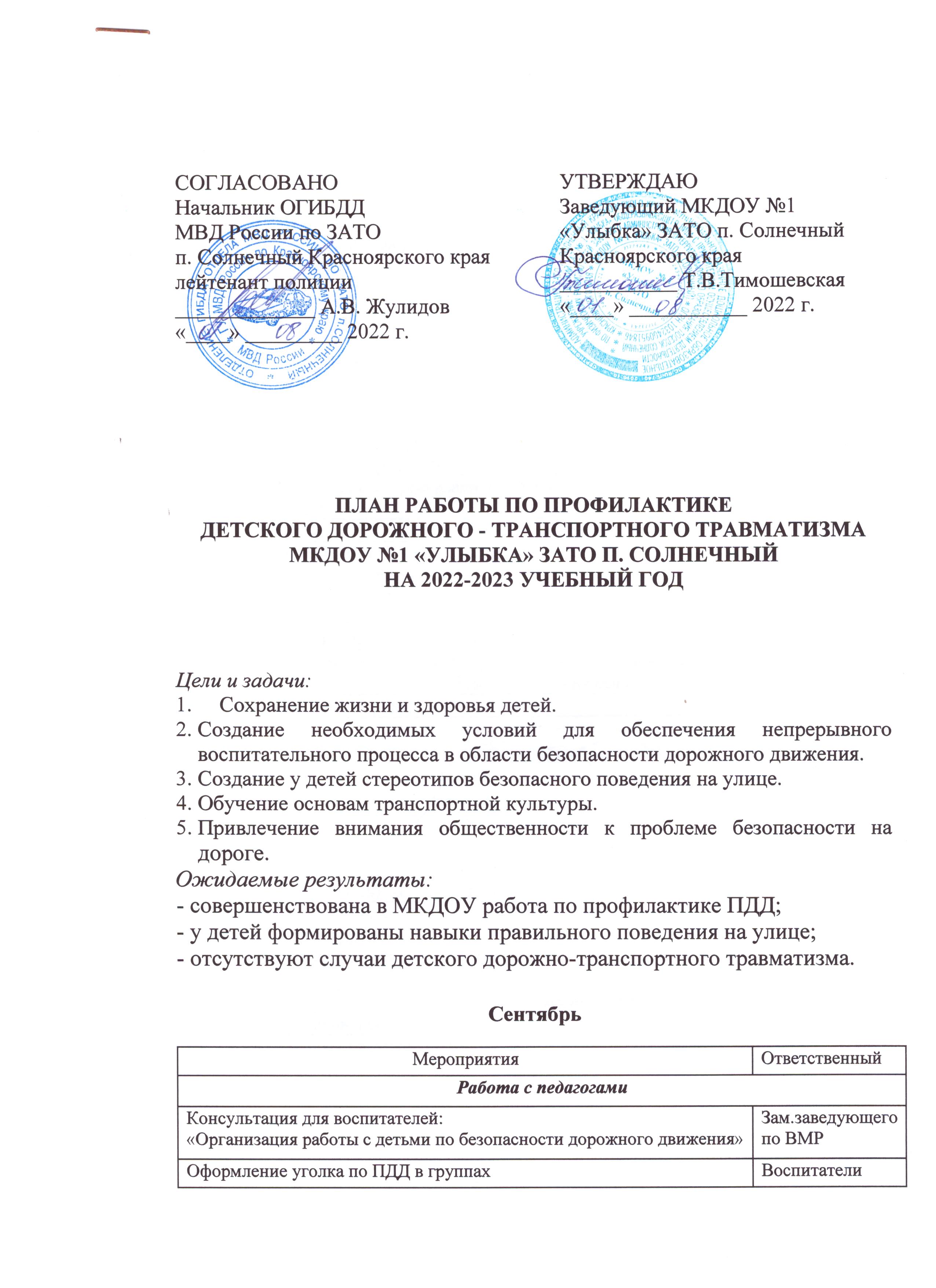 ОктябрьНоябрьДекабрьЯнварьФевральМартАпрельМайЛето-2023 года(июнь, июль, август)Работа с детьмиРабота с детьмиОрганизация и проведение игр по безопасности  дорожного движенияВоспитателиЧтение произведений и рассматривание иллюстрацийВоспитателиРабота с родителямиРабота с родителямиОформление  буклетов в уголке для родителейВоспитателиВыступление на групповых родительских собраниях по вопросам безопасности детей на дорогахВоспитателиАнкетирование родителейВоспитателиМероприятияОтветственныйРабота с педагогамиРабота с педагогамиПриобретение наглядного и демонстрационного материала для обучения детей правилам дорожного движенияЗам.заведующего по ВМРРазработка памяток для родителей по ПДДВоспитателиОперативный контроль за организацией деятельности с детьми с учетом ФГОС ДОЗам.заведующего по ВМРРабота с детьмиРабота с детьмиСовместная деятельность с детьми по ПДД согласно ФГОС ДО«Улица города» подготовительная группа«Мы знакомимся с улицей» старшая группа«Мы пассажиры» средняя группа«Профессия - водитель» вторая младшая группаВоспитателиБеседы с детьми, чтение литературы, рассматривание иллюстрацийВоспитателиРабота с родителямиРабота с родителямиОбновление стенда для родителейВоспитателиМероприятияОтветственныйРабота с педагогамиРабота с педагогамиПриобретение детской художественной литературы  по ПДДВоспитателиРабота с детьмиРабота с детьмиНОД по ПДД (как часть)  «В городском транспорте» (старший возраст)ВоспитателиОрганизация и проведение игр в совместной деятельности с детьми«Улица»- средняя группа«Грузовой транспорт»- вторая младшая группаВоспитателиЧтение произведений и рассматривание иллюстрацийВоспитателиРабота с родителямиРабота с родителямиОбновление уголков для родителейВоспитателиВыставка семейных рисунков по безопасности дорожного движения «Мы за безопасное движение»Воспитатели.МероприятияОтветственныйРабота с педагогамиРабота с педагогамиПодготовка к проведению развлечений с детьми по ПДДМуз. руководительРабота с детьмиРабота с детьмиНОД по ПДД:«Дорожные знаки» - старшая и подготовительная гр.Совместная деятельность с детьми:«Наш помощник – пешеходный переход» - средняя гр.Аппликация «Автомобиль» - вторая младшая группаВоспитателиОрганизация и проведение игрВоспитателиРазвлечение «Викторина на дороге» - подготовительная группаВоспитателиЧтение произведений и рассматривание иллюстрацийВоспитателиРабота с родителямиРабота с родителямиРодительское собрание (часть собрания)«Безопасность детей на улицах города»ВоспитателиПапка – передвижка «Будьте внимательны на улице» - средняя группаВоспитателиЛистовка – обращение «Выполняем правила дорожного движения»ЗаведующийМероприятияОтветственныйРабота с педагогамиРабота с педагогамиТестирование педагогов по ПДДЗам.заведующего по ВМРРабота с детьмиРабота с детьмиПроведение экскурсийВоспитателиПоведение  тематической недели «Школа дорожных наук»ВоспитателиОрганизация и проведение игрВоспитателиЧтение произведений и рассматривание иллюстрацийВоспитателиРабота с родителямиРабота с родителямиПапка передвижкаВоспитателиСоветы для родителей «Поведение детей в общественном транспорте» - вторая мл. группаВоспитателиВстреча с инспекторами ГИБДД - проведение инструктажа родителей по ПДД (на общем родительском собрании)Заведующий МероприятияОтветственныйРабота с педагогамиРабота с педагогамиКонсультация для воспитателей «Система работы по ПДД»Зам.заведующего по ВМРПриобретение плакатов по правилам дорожного движенияЗам.заведующего по ВМРПодготовка к проведению познавательно-игровому конкурсу для детей старшего дошкольного возраста «Правила дорожного движения»ВоспитателиРабота с детьмиРабота с детьмиНОД (часть) «Знай и выполняй правила дорожного движения»  (старший возраст)ВоспитателиОрганизация и проведение выставки  детского творчества по правилам безопасности на дорогах Воспитатели .Чтение произведений и рассматривание иллюстрацийВоспитателиРабота с родителямиРабота с родителямиОбновление информационного стенда  для родителейВоспитателиПапка – передвижкаВоспитателиГазета «Добрая дорога детства»ВоспитателиМероприятияОтветственныйРабота с педагогамиРабота с педагогамиОрганизация работы с родителями по ПДДЗам.заведующего по ВМРПриобретение наглядной информацииЗам.заведующего по ВМРПроведение инструктажа родителей по ПДДВоспитатели Работа с детьмиРабота с детьмиПроведение экскурсийВоспитателиНОД:«Катание на велосипеде в черте города» - старшая гр.«Машины на нашей улице» - средняя группа«Не попади в беду на дороге» - вторая мл. группаОрганизация и проведение игр и викторинВоспитателиЧтение произведений и рассматривание иллюстрацийВоспитателиРабота с родителямиРабота с родителямиКонсультация для родителей «Как переходить улицу с детьми» - вторая мл. группаВоспитатели«Правила дорожного движения» познавательно- игровой конкурс для взрослых и детей старшая и подготовительная группаВоспитателиМероприятияОтветственныйРабота с педагогамиРабота с педагогамиПодбор информации по ПДДЗам. заведующего по ВМРЗнакомство с новой методической литературой по ПДДЗам. заведующего по ВМРОперативный контроль «Работа педагога по формированию у детей знаний по безопасности дорожного движения»Зам. заведующего по ВМРРабота с детьмиРабота с детьмиРазвлечение совместно с школой  «Знатоки дорожных правил»Заведующий ВоспитателиЗавуч нач. школыНОД«Улица не место для игр» (старший возраст)Совместная деятельность с детьми:«Зеленый огонек» - средняя группа«Светофор» - вторая младшая группаВоспитателиОрганизация и проведение игрВоспитателиЧтение произведений и рассматривание иллюстрацийВоспитателиРабота с родителямиРабота с родителями Домашнее задание: «Составление плана-схемы «Мой путь в детский сад»ВоспитателиКонсультация «Безопасность детей»ЗаведующийИзготовление атрибутов для транспортной площадкиВоспитателиВыпуск газеты для родителей «Светофорик»Воспитатели МероприятияОтветственныйРабота с педагогамиРабота с педагогамиАнализ работы с детьми и родителями по ПДДЗам.заведующего по ВМРПодготовка атрибутов для транспортной площадкиВоспитателиРабота с детьмиРабота с детьмиДиагностика уровня знаний детей по ПДДВоспитателиОрганизация и проведение игрВоспитателиВикторина  «Что? Где? Когда?»ВоспитателиЧтение произведений и рассматривание иллюстрацийВоспитателиРабота с родителямиРабота с родителямиИнформация для родителей «Будьте внимательны на дороге»ВоспитателиГазета «Добрая дорога детства»ВоспитателиПроведение инструктажа родителей по ПДДВоспитателиМероприятияОтветственныйРабота с педагогамиРабота с педагогамиКонсультация «Организация работы с детьми на транспортной площадке»Зам. заведующего по ВМРПодготовка к проведению развлеченийВоспитателиИзготовление игр по ПДДВоспитателиПриобретение настольно – печатных игр по ПДДЗам.заведующего по ВМРКонтроль за организацией работы на транспортной площадкеЗам. заведующего по ВМРРабота с детьмиРабота с детьмиПроведение экскурсийВоспитателиПроведение игр занятий на транспортной площадкеВоспитатели Проведение тематической недели «Уроки мудреца - Светофора»Зам. заведующего по ВМРОрганизация и проведение игрВоспитателиЧтение произведений и рассматривание иллюстрацийВоспитателиРабота с родителямиРабота с родителямиОформление транспортной площадкиВоспитателиКонсультации для родителей «Внимание дети»ВоспитателиИзготовление атрибутов для игр по ПДДВоспитателиОформление информационного стенда для родителейВоспитатели 